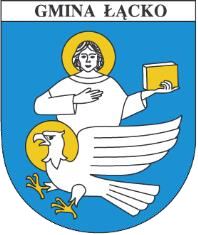 Łącko, dn. ……………………………Wójt Gminy ŁąckoWniosek o udzielenie zezwolenia na wykonywanie regularnych / regularnych specjalnych* przewozów osób w krajowym transporcie drogowymWNIOSKODAWCA Oznaczenie przedsiębiorcy-nazwa:  …………….....................................................................................................................................Siedziba i adres przedsiębiorcy (miejsce zamieszkania w przypadku osób fizycznych):  ………............................................................................................................................................. Numer w rejestrze przedsiębiorców……........................................................................................Numer NIP: __ __ __ __ __ __ __ __ __ __  Nr telefonu do kontaktu ………………………………………………………………………… Na podstawie art.18 ust.1 pkt.1a Ustawy o transporcie drogowym z dnia 6 września 2001r. wnoszę o:  Udzielenie zezwolenia na wykonywanie przewozów (zaznaczyć właściwe):  ……. regularnych  ……. regularnych specjalnych w krajowym transporcie drogowym osób na linii komunikacyjnej:  …………………………………………………………………………………………………  (podać numer, relację linii komunikacyjnej)na okres ………………………………………………………………………………………  (podać wnioskowany okres ważności zezwolenia –nie dłuższy niż 5 lat)Wydanie wypisów z zezwolenia w liczbie…………………………………………………
(podać wnioskowaną liczbę wypisów z zezwolenia adekwatną do liczby pojazdów niezbędnych
do wykonywania przewozów zgodnie z rozkładem jazdy na ww. linii komunikacyjnej)Do wniosku na przewozy regularne dołączam1):  Kserokopię zezwolenia na wykonywanie zawodu przewoźnika drogowego lub licencji na transport drogowy osób,  Proponowany rozkład jazdy uwzględniający przystanki, godziny odjazdów środków transportowych, długość linii komunikacyjnej, podaną w kilometrach i odległości między przystankami, kursy oraz liczbę pojazdów niezbędnych do wykonywania codziennych przewozów, zgodnie z rozkładem jazdy,  Schemat 	połączeń 	komunikacyjnych 	z 	zaznaczoną 	linią 	komunikacyjną 	i przystankami, Potwierdzenie uzgodnienia zasad korzystania z obiektów dworcowych i przystanków, dokonanego z ich właścicielami lub zarządzającymi,  Zobowiązanie do zamieszczania informacji o godzinach odjazdów na tabliczkach przystankowych na przystankach, Cennik, Wykaz pojazdów, z określeniem ich liczby oraz liczby miejsc, którymi wnioskodawca zamierza wykonywać przewozy,  Dowód wpłaty za wydanie zezwolenia.  Do wniosku na przewozy regularne specjalne dołączam2): Kserokopię zezwolenia na wykonywanie zawodu przewoźnika drogowego lub licencji na transport drogowy osób, Informację określającą grupę osób, która będzie uprawniona do korzystania z przewozu,Proponowany rozkład jazdy uwzględniający przystanki, godziny odjazdów i przyjazdów środków transportowych, długość linii komunikacyjnej, podaną w kilometrach, i odległości między przystankami oraz liczbę pojazdów niezbędnych do wykonywania codziennych przewozów, zgodnie z rozkładem jazdy,Schemat 	połączeń 	komunikacyjnych z zaznaczoną linią komunikacyjną i przystankami,Potwierdzenie uzgodnienia zasad korzystania z przystanków położonych w granicach administracyjnych miast i obiektów dworcowych dokonane z ich właścicielami lub zarządzającymi,Dowód wpłaty za wydanie zezwolenia.……......………...........................................(czytelny podpis wnioskodawcy)………………………………………………........(data i podpis osoby przyjmującej wniosek)ADNOTACJE URZĘDOWE  W dniu……………......……………………wydano zezwolenie nr………………………… oraz wypisy w il. sztuk …………………. Druki nr od …..........................................................  Druki nr do .........................................................................…………………………………  zgodnie z wnioskiem przedsiębiorcy.Data i podpis: POTWIERDZENIE ODBIORUPotwierdzam odbiór zezwolenia i wypisów w dniu ………………………………………………………………………………………….……………………………………………….(czytelny podpis) 